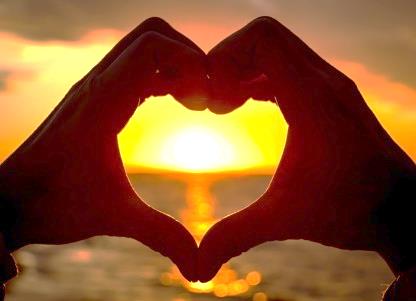 Healing-kurs 20 – 21 maj 2023Steg 1 Jag har arbetat fram denna metod genom alla år jag jobbat med healing. Jag har under alla dessa år gått otaliga kurser i olika healingformer och även mediala kurser. Utifrån dessa kurser har jag arbetat fram detta koncept som jag tror kan passa många fler än mig. Den är lätt att utföra och behöver inga symboler eller långa ritualer.Det kommer att vara två roliga och intensiva kursdagar. Vi kommer troligen att jobba sent på lördagen. Efter kursen kommer du att kunna jobba med enklare healing på dig själv och även på andra.Vi kommer att gå igenom:Auran och ChakranHur du håller din egen energi renHur du ökar din energiJordningTräna på att känna och se energier och blockeringarMeditationerIntuitionsövningar och Tillitsövningar HealingövningarNi kommer att få hemläxa att göra tills vi har en uppföljningsträff några månader efter kursen. Diplom delas ut vid uppföljningsträffen. Tänk på att ha med dig penna och block för det kan bli mycket att anteckna.Tider: På lördag börjar vi kl 10.00 och avslutar dynamisk tid – alltså när vi är färdiga för dagen. Det kan alltså bli en lång dag, så ta med dig middagsmat.Söndag startar vi kl 9.00 och försöker ha en något kortare dag.  Pris: 3000 kr/person. Fika ingår i priset. Lunch/middag tar var och en med sig. Kyl och micro finns!Anmälan: Görs till Åsa 070-328 1043 eller via mail asa@steget-vidare.nuAnmälningsavgiften på 500 kr skickas till: Swich 123 527 4832 eller 752-9035 senast 20 april. Resterande belopp betalas vi kursstart. Inbetald anmälningsavgift återbetalas inte.Vid för få deltagare ställs kursen in och kursavgiften betalas tillbaka.